ALFRISTON PARISH COUNCILwww.alfristonparishcouncil.org.ukCLERK TO THE COUNCIL							11 Highfield Road		Victoria Rutt									Horam										East SussexTN21 0EDTel: 01323 870212									E-mail: alfristonpc01@btconnect.com					26th May 2018Minutes of the Annual General Meeting of Alfriston Parish Council (APC)held in the Alfriston War Memorial Hall on Monday 21st May 15, 2018 2018Present:Cllr. N. Beechey		Cllr. R. Savage	Cllr. J. Watkins		Cllr. C. AdcockCllr. K. Halliday		Cllr. V. Cooper						Cllr. N. White 					In attendance:	Victoria Rutt - Parish Clerk	Approximately 22 members of the public  	Chairman’s welcomeCllr Beechey welcomed those to the meeting.      Public Questions No public questions.    Election of ChairmanCllr. Savage proposed and Cllr. Adcock seconded a motion to elect Cllr. Watkins as Chairman. Cllr Cooper proposed Cllr Beechey. Councillors resolved that Cllr. Watkins is Chair of Alfriston Parish Council.	   Declaration of Acceptance of Office by newly appointed Chair   Cllr. Watkins duly signed the Declaration of Acceptance of Office   Election of Vice ChairmanCllr. Adcock proposed and Cllr. Savage seconded a motion to elect Cllr. White as Vice Chairman. Cllr. Halliday proposed and Cllr Cooper seconded a motion to elect Cllr Beechey as Vice Chairman. As it was a tie vote, the casting vote was down to the Chair, who voted for Cllr White. Councillors resolved that Cllr. White is Vice Chairman of Alfriston Parish Council.	   Declaration of Acceptance of Office by newly appointed Vice ChairmanCllr. White duly signed the Declaration of Acceptance of Office   Apologies for Absence    	           No apologies.   Written undertakings to observe Code of Conduct                      Written undertakings to observe Code of Conduct duly signed, were handed to the Clerk.   Register of Members’ Interests   Register of Members’ interests duly signed, were handed to the Clerk.   Consider allocation of PortfoliosAllotments					- Cllr CooperCar Parks and Public Transport		- Cllr SavageHighways and Twittens			- Cllr HallidayPlanning					- Cllr AdcockRights of Way and Countryside		- Cllr WhiteStrategic Planning				- Cllr WhiteThe Tye & Recreation Ground		- Cllr Beechey   Consider membership of CommitteesFinance (4 members) 	- Cllr’s Cooper, Watkins, White and Savage.Planning (4 members) 	- Cllr’s Adcock, Beechey, Halliday, Watkins and White.   Appointment of representatives to outside bodiesWealden District Association of Local Councillors (1 Councillor) 		- Cllr WhiteSussex Association of Local Councils (1 Councillor for October AGM)	- Cllr AdcockAlfriston and Cuckmere Connect (1 representative)			- Cllr WhiteCuckmere Community Bus (1 representative)				- Rod YoungCuckmere Flood Forum (1 representative)					- John HurwoodLorry Watch (1 representative)							- June GoodfieldTree Warden (1 representative)							- Daniel LarkinVillage Hall Committee (1 representative)					- Cllr Beechey Alfriston & Cuckmere Valley Community First Responders		 - Cllr WatkinsAlfriston Emergency Group 							- Mr Vernon ReynoldsNeighbourhood Watch 								- Mr Nick Cattell St Andrews 										- Ms Diana Monteath-WilsonClergy House 									- Mrs Sylvia DawSigned:  Victoria Rutt – Clerk and RFO 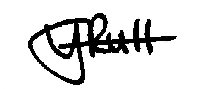 